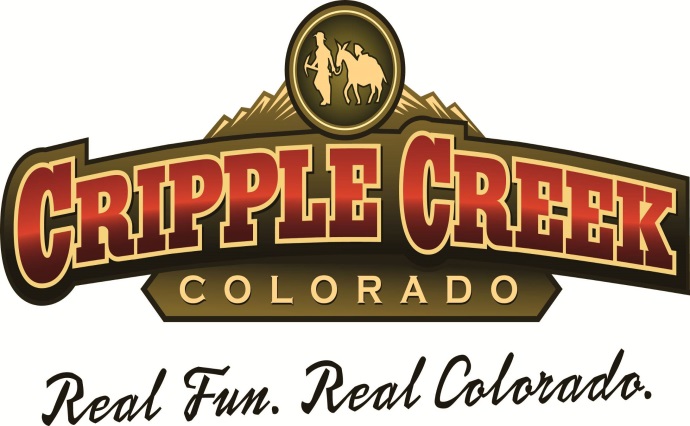 AGENDA – OCTOBER 4, 2017Regular Meeting - 5:30 PM  Location:		 Council ChambersCALL TO ORDERINVOCATIONPLEDGE OF ALLEGIANCEROLL CALLAPPROVAL OF MINUTES FROM PRIOR MEETINGPUBLIC COMMENT.  			ADMINISTRATOR REPORTFINANCE DIRECTOR REPORTRECOGNITION OF TED SCHWEITZER FOR BEING NAMED COLORADO TRANSIT PROFESSIONAL OF THE YEAR BY THE COLORADO ASSOCIATION OF TRANSIT AGENCIES (CASTA); RAY DUBOISREQUEST APPROVAL TO INSTALL A BRONZE CRIPPLE COW STATUE WITHIN CITY RIGHT-OF-WAY LOCATED AT THE INTERSECTION OF E. BENNETT AVE AND 2ND ST. IN FRONT OF BRONCO BILLY’S; BILL GRAYREQUEST COUNCIL APPROVAL OF A SECOND AND FINAL READING OF ORDINANCE NO. 2017-04; AN ORDINANCE VACATING A PORTION OF “B” STREET WITHIN THE CITY OF CRIPPLE CREEK; BILL GRAYREQUEST APPROVAL FOR RATIFICATION OF RESOLUTION NO. 2017-03 AMENDING THE LODGING TAX BALLOT QUESTION; MARGARET HAZLETTREQUEST APPROVAL OF CONSTRUCTION AGREEMENT FOR ASPHALT OVERLAY ON “C” STREET; STEVE DICAMILLO